САБУРОВОСабурово – деревня в Воскресенском муниципальном районе Московской области. Входит в состав сельского поселения Фединское.  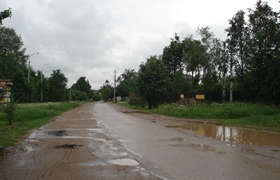 Расположена в юго-западной части Воскресенского района, примыкает с запада к городу Воскресенску. В деревне 1 улица – Новая. Рядом с Сабурово находятся дачные кооперативы «Отрадное», «Строитель», «Техноткань», «Солнышко», «Химик-3», «Химик-1», «Горняк», «Суханово». ИсторияНесколько подмосковных сёл носят название Сабурово. Одно из них находится в Воскресенском районе и лежит на правом пологом берегу Москвы-реки, напротив впадения в неё левого притока р. Медведки. Это одно из древнейших подмосковных сёл, возникшее, как показали результаты археологического обследования, в XIV в. Об этом свидетельствуют находки фрагментов красноглиняной керамики, датируемой XIV-XV вв. Происхождением своего названия село обязано Федору Ивановичу Сабуру, родоначальнику боярского рода Сабуровых, жившему на рубеже XIV-XV вв. Ещё будучи молодым человеком он участвовал в Куликовской битве, а позднее при великом князе Василии I дослужился до чина боярина, о чём свидетельствует его упоминание в послухах второй и третьей духовных грамот этого князя. Несомненно, что он был весьма влиятельным и многовотчинным человеком, и одно из его многочисленных владений впоследствии в память о прежнем владельце получило название Сабурово.Сведения о первоначальной истории села весьма скудны. Первым исторически достоверным владельцем села был Дмитрий Иванович Годунов, племянник Фёдора Сабура (от его брата Ивана Годуна). Затем оно перешло к его сыну Андрею Дмитриевичу Годунову, у которого "село его коломенское, на реке на Москве в Устьмерске, его вотчину и выкупил внук Федора Сабура - Федор Иванович Пильем Сабуров.Федор Иванович Пильем был рачительным хозяином, расширял свою вотчину, прикупая к ней новые земли. Во второй половине XУ в. село оказалось во владении его дяди Семена Федоровича Пешка Сабурова. В деловой (раздельной) грамоте его сыновей, составленной во второй половине 1480-х гг., село называется Ворониным. Невозможно установить - было ли это первоначальным названием села (в середине ХУ в. оно упоминается как безымянное «коломенское село»), впоследствии воспринявшим название Сабурово, то ли это было народным вторым названием. Село пришлось на долю Дмитрия Семеновича Пешкова Сабурова, который заплатил за отца долг и дал деньги на "помин" его души.После Дмитрия Семеновича село по наследству перешло к его сыну окольничему Семёну Дмитриевичу Пешкову. По словам историка С.Б. Веселовского, он рисуется как богатый, многовотчинный человек, с блестящими родственными связями, с целым "почтом" "дворян", слуг и челяди. Его единственный сын Дмитрий и единственный же внук Дмитрий умерли при его жизни и в 1537/38 г. он отдал его с "зарецкой землею" и деревней Псаревой за рекой Москвой, "с луги, и с лесы, и с пожнями, и со всеми угодьями" Троице-Сергиеву монастырю. За это троицкие старцы обязались молить за него Бога, при его желании - постричь в монастырь и похоронить в обители. Имя вкладчика включили в синодик - список лиц для поминания. Здесь впервые называется существовавшая уже тогда деревянная церковь во имя мученика Дмитрия Солунского – покровителя воинов, небесного патрона Дмитрия Сабурова. Быть может святой выбран был в память об участии Федора Сабура в Куликовской битве.В 1577/78 гг. государевы писцы Данила Житов и Федор Камынин, составляя описание Коломенского уезда, отметили в Усмерском стане "вотчину Троицы Жлвоначальныя Сергиева монастыря с.Сабурово на берегу Москвы-реки". Несколько строк в описании посвящено церкви. Она относилась к простейшему "клетцкому" типу (сруб с крестом на крыше). В церкви находились "образы, и свечи, и книги".Писцовая книга земель Троицко-Сергиева монастыря конца ХУ1 в. даёт более подробное описание села. В 1593-94 гг. Сабурово состояло из 27 крестьянских дворов, дворов попа, пономаря, просвирницы. Монастырю принадлежал отдельный двор и "двор коровей". Крестьяне платили денежного оброка "за изделье" I рубль 20 алтын, "с пашни" - 7 рублей 26 алтын 4 денги. Кроме того, с каждой "выти" (окладной единицы) давали четверть ржи. Начиная с 1590 г. натуральный оброк увеличился - каждая "выть" стала давать ещё и выделанную овчину с куском холста. Отдельно село платило "в доход" монастырскому приказчику I рубль 10 алтын с деньгою. Через Москву-реку у села функционировал лодочный перевоз, с которого монастырский доводчик собирал по 2 рубля в год.После событий Смутного времени начала ХУП в. новое описание 1627/28 г. зафиксировало известный хозяйственный упадок Сабурова. По данным этого времени в селе стояли в дворы попа и пономаря, монастырский скотный двор, 17 крестьянских дворов, где жило 29 человек, и 6 бобыльских дворов - в них 8 человек. Спустя двадцать лет новое описание зафиксировало примерно ту же картину - в 18 крестьянских дворах проживало 27 человек. Кроме того здесь же располагалось семь бобыльских дворов.В 1754 г. в селе строится новая деревянная церковь. Она представляла из себя четверик, рубленный в обло, с пятигранным алтарным прирубком в лапу, квадратной в плане трапезной и небольшой шатровой колокольней. Закрыта Сабуровская церковь была в 1933 году. К 1970 году почти совсем разрушилась, а в 1993 году сгорела.В 1764 г. в ходе секуляризации церковных земель по указу Екатерины II Сабурово перешло от Троице-Сергиевой Лавры в ведение Коллегии экономии и стало принадлежать государству. Судя по "экономическим примечаниям" конца ХУШ в. в селе было 42 двора, где проживало 165 мужчин и 196 женщин, стоял господский деревянный дом, где очевидно жил управитель, при нём располагался сад с плодовыми деревьями. Крестьяне в основном занимались хлебопашеством, выращивая рожь, овёс и гречиху, и находились на оброке. Некоторые из них нанимались в "разную чёрную работу, а зимой занимались и возом.По реформе Б.Д. Киселёва 1837 г. государственные крестьяне Сабурова отошли в Министерство государственных имуществ. В 1852 г. село насчитывало 58 крестьянских дворов с 373 душами обоего пола. По указу 1866 ... государственным крестьянам за "государственную обручную подать" передана в собственность земля без права продажи.Основным занятием крестьян во второй половине XIX - начале ХX в. продолжало оставаться земледелие. Наиболее мощные хозяйства составляли крупные патриархальные семьи - кланы. Так, крестьяне Н. и Е. Глебовы в 1877 г. владели 67 десятинами пахотной земли (при среднем размере 20 десятин), 5 лошадьми, 6 коровами. Хозяйство вели своими силами, не используя наёмного труда. Выращивали рожь, овес, гречиху. Урожайность составляла сам-5, а в удачливые годы и у хороших хозяев - сам-10. В 1886 г. после обязательного выкупа бывшие государственные крестьяне получили земли в полную собственность. По данным 1890 г. в селе жило 170 человек.Спустя три с половиной десятилетия. В 1926 году село являлось центром Сабуровского сельсовета Мячковской волости Коломенского уезда Московской губернии, имелась школа 1-й ступени. Сабурово  насчитывало 74 двора, где жило 363 человека. Жители занимались сельским хозяйством (пашенное земледелие - 247 дес., разведение домашнего скота - лошади, коровы, овцы, свиньи), 16 человек занимались рыболовством на Москве-реке. С 1929 года — населённый пункт в составе Воскресенского района Коломенского округа Московской области, с 1930-го, в связи с упразднением округа, — в составе Воскресенского района Московской области.С конца 20-х гг. XX в. жизнь села становится связанной не только с сельским хозяйством, но и с промышленностью. По соседству, возникает крупный промышленный город Воскресенск, на предприятиях которого трудится часть жителей, другие работают в племзаводе "Ачкасово".  До муниципальной реформы 2006 года Сабурово входило в состав Ратчинского сельского округа Воскресенского района.Численность населения по Всероссийской переписи 2010 года  – 123 человека. Соломония Юрьевна Сабурова (1490 – 1542)С названием села Сабурово часто связывают имя жены Василия III красавицы Соломонии. Жила ли когда Соломония в наших краях, как равно и то, что никогда не жила, точно не установлено. Местный краевед И. Руденький, обращаясь к истории села Сабурово, упоминал и о Соломонии, пытаясь разрешить эту загадку. Но как бы там ни было, Соломония принадлежала к роду Сабуровых, а значит, судьба её не может быть для нас безынтересной.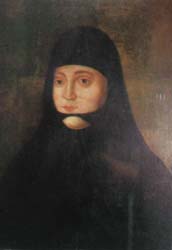 В "Истории государства Российского" Н.М. Карамзина приводится рассказ Франциска да Колло, посла императора Максимилиана, о событиях 1504-1505 гг., предшествующих женитьбе Великого князя Василия Ивановича: "Великий князь Василий, вздумав жениться (это было еще при отце его Иване III), обнародовал во всем государстве, чтобы для него выбрали самых прекрасных девиц, знатных и незнатных, без всякого различия. Привезли их в Москву более 500, из них выбрали 300, из 300 - двести, после 100, наконец, только 10, осмотренных повивальными бабками, из сих десяти Василий избрал себе невесту и женился на ней. Звали её Соломонией".Брак оказался бездетным, и Великий князь сильно о том тосковал. Наконец, после 20 лет супружества Василий надумал вступить в новый брак с княжной Еленой Глинской и развестись с Соломонией. Восточные патриархи не дали своего благословения на этот брак, и один из них, исполнившись духа пророчества, предсказал, что если брак свершится, то родившийся от него младенец удивит лютостью своей весь мир: этот младенец был Иоанн Грозный.Соломонии приказали волею принять монашество. Она от этого отказалась. Тогда она была пострижена силою, причём слуги ругали и били её. Ей нарекли имя София и отправили её в Суздальский Покровский девичий монастырь. Там ей было дано в пользование село Вышеславское с деревнями и посёлками с тем, чтобы после её смерти село поступило во владение монастыря. Сперва Соломония сильно горевала в невольном своем постриге, но потом смирилась, успокоилась и стала искать душевной отрады в едином Утешителе.Пока в Москве совершались важные события - умирал Василий, отравлена ядом супруга Елена Глинская, рос в руках злых бояр отрок Иоанн - инокиня София восходила всё выше и выше в духовном совершенстве. Степенная книга говорит о кончине её, последовавшей 16 декабря 1542 года: "Пожив благодарно и богоугодно к Богу отъиде".Память её была окружена почитанием уже среди ближайших потомков её супруга. У гроба её совершались исцеления. Так, прозрела в 1598 году княжна Анна Ногтева, бывшая слепой 6 лет. В 1609 году Суздаль был спасён от разорения воровскими шайками ляхов чудом великой княгини-инокини Софии. Она явилась их атаману Лисовскому в грозном видении так, что у него от страха отнялась рука, и он поклялся оставить в покое город и монастырь.Было много и других чудес...Канонизирована Русской церковью в лике преподобных под именем «София Суздальская». День памяти – 29 декабря и 14 августа. Вот такая непростая судьба выпала на долю дочери весьма незнатного сановника Юрия Константиновича (возвышенного до степени боярина в царствование Василия III) Соломонии из рода Сабуровых.ДостопримечательностиРодник, святой источник Казанской иконы  Божией Матери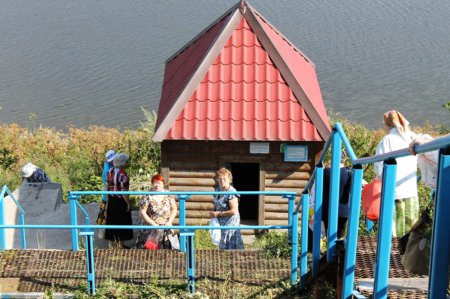 Неподалёку от деревни Сабурово на крутом берегу Москвы-реки есть живительный источник родниковой воды. Многим воскресенцам хорошо известно это место. Некогда здесь стояла часовня в честь Казанской иконы Божией Матери. Сегодня источник обустроен: имеется лестница для подхода к нему, построена купаленка. На летний праздник в честь Богородицы здесь всегда собирается много людей, среди которых не только жители нашего района. По их отзывам, вода в источнике обладает определённой силой – отмечены факты благотворного влияния на здоровье.Знатные люди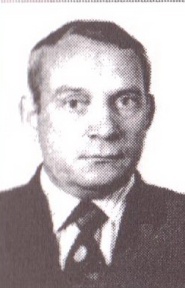 Богомазов Алексей Афанасьевич  – Ветеран труда, строил космодром Байконур, отличник энергетики и электрификации СССР, поэт. Сегодня он находится на пенсии, живёт в д. Сабурово.	Алексей Афанасьевич Богомазов родился в феврале . в с. Телебукино Касимовского района Рязанской области.  В селе была начальная школа, в которой Алёша учился до сорок третьего года. Затем поступил в среднюю школу за Окой, в селе Самойлове. Учиться Алексей хотел и тянулся за всеми сверстниками. Школа была добротной, из новых брёвен, тёплая, уютная. Но чья-то злая рука подожгла её, она сгорела дотла. Может случайно, а возможно потому, что это был дом местного священника. Учителя, Ивана Ильича, отобрала война. Прерванная учёба продолжалась уже в Мытищах, под Москвой, когда Алексей стал главой семьи и работал на электростанции.Профессию ремонтника Алексей получил в родных местах на каменных разработках, куда пошёл плотником. Физически сильный парень не отказывался ни от каких работ и вскоре стал получать хлебный паёк в пятьсот граммов и, по существу, превратился в кормильца семьи. В 1949 году вернулся из армии младший брат.Алексей почувствовал, что мать остаётся под присмотром и в семнадцатилетнем возрасте поехал поближе к Москве. Работал в тресте «Мосгоржилстрой», откуда перешёл в трест «Мосэнерго», получил и хорошо освоил специальность электромонтажника высоковольтных подстанций.Затем пришёл срок служить в армии. Образовательного ценза в семь классов вполне хватило на должность командира отделения. Ко всему прочему, он и в армии ухитрился оказаться на учёбе: поступил в школу связи, закончил её и стал командиром отделения, помощником командира взвода. Из школы связи Алексей вышел младшим сержантом, остальные ефрейторами и рядовыми. Алексей Богомазов получил должность начальника караула одиннадцати постов. Служил в Германии.Тридцать лет он в отрыве от семьи ездил по командировкам от «Спецмонтажа». Был и на запусках в Байкануре. Работал на площадках, имеет медаль, которая даётся после трёх месяцев работы на площадках. Работа его связана с коммутацией, Алексей Афанасьевич её очень любил. Собирал любой конструкции пульты, щиты, схемы. Всё делал своими руками. А.А. Богомазов вспоминает: «Я знал, что меня ставят в пример за отличное качество исполнения работы, но этим никогда не гордился. Внутреннее самоудовлетворение было: очень уж любил я свою работу. Всё в ней нацеливалось на высшую цель – запуски. На нашей площадке куратором назначался Герман Степанович Титов, я разговаривал с ним по текущим делам. Воинское звание его в тот момент было генерал майор».После Байканура Алексей Афанасьевич так и работал в «Спецмонтаже».В г. Воскресенске Алексей оказался когда работал в Мосэнерго, занимался монтажом энергоподстанций в Москве, во Владимирской области, Рязанской, Ярославской, Московской. Работал в «Мосэнергоспецстрой», получил направление в Воскресенск. Работал на Суворовской подстанции. С будущей супругой познакомился на танцах в д. Сабурово.	Стихи Алексей Афанасьевич писал всю жизнь, но они хранились в его записной книжке. Когда появилось много свободного времени, решил перечитать когда-то написанные строки, вспомнив былое, написать новые стихи.	 	Поэзия для него всегда была некой отдушиной, и автор лирических строк охотно делится своими жизненными наблюдениями и впечатлениями с читателями. Вышло четыре сборника стихов А.А. Богомазова.Адрес:  Московская область, Воскресенский район, д. Сабурово		Сабурово располагается всего в семи километрах от трассы A-108 (Московское Большое Кольцо). Ещё до деревни можно добраться по Новорязанской трассе. Добираясь до объекта из Москвы, следует ехать сначала до Воскресенска на прямом автобусе № 358. Либо на электричках, следующих в направлении Голутвина, Рязани, Шиферной. Здесь пересесть на маршруты № 26 Ачкасово-Ратчино. Литература:Богомазов, А.А. Душой изгой: [беседа с электромонтажником А.А. Богомазовым, принимавшим участие в стр-ве космодрома Байконур] / беседовал В. Севастьянов // На днях. – 2007. – 19 – 26 окт. – С. 4. Гибшман, Е. Поэт – электромонтажник: наши знакомые «незнакомые» воскресенцы: [об электромонтажнике А.А. Богомазове, принимавшим участие в стр-ве космодрома Байконур] // Куйбышевец. – 2007. – 5 апр. – С. 5. Город на 55-й параллели [Текст]: краевед. сб. / Е. Забавина, Н. Ильина, Н. Ларина и др.– Коломна, 2003. – Из содерж.: Сабурово. – С. 37-40.Захаров, А. Праздничное водосвятие: [водосвятный молебен в честь Казанской иконы Божией Матери на святом источнике] // Наше слово. – 2009. – 23 июля. – С. 1. История сёл и деревень Подмосковья XIV- XX вв.: Вып. 3. – М., 1993. – Из содерж.: Мазуров, А.Б. Сабурово. – С. 149-153.Суслов А. А. Очерки истории Воскресенского края [Текст] / А.А. Суслов, А.Н. Фролов. – М., 2012. – Из содерж.: Суслов, А.А. Духовные грамоты Ивана Калиты: волость Устьмерска: [Сабурово]. – С. 48.Сайты:	http://www.vidania.ru/p_sofiyasuzdalskaya.htmlhttp://dom.mirkvartir.ru/118637919/